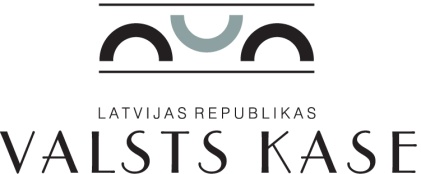 iepirkuma procedūras “Sertifikācijas iestādes pārbaužu veikšanas metodikas izstrāde Eiropas Savienības fondu 2014. – 2020.gada plānošanas periodam” VK/2014/14/ES komisijas sēdesprotokols RīgaDarba kārtībā:Pretendenta SIA „PricewaterhouseCoopers” 2014. gada 6. novembra vēstules izskatīšana:SIA „PricewaterhouseCoopers” vēstulē iesniedz informāciju par:SIA „PricewaterhouseCoopers” piedāvātā personāla Ilzes Ozolas atbilstību iepirkuma procedūras uzaicinājumā norādītajām 9.2.2.4. apakšpunkta prasībām, t.i., par pieredzi metodiskā materiāla izstrādē kontroļu un audita jomā.SIA „PricewaterhouseCoopers” piedāvātā personāla Lolitas Čapkevičas atbilstību iepirkuma procedūras uzaicinājumā norādītajām 9.2.2.2. apakšpunkta prasībām.Pretendenta SIA „PricewaterhouseCoopers” piedāvājuma atbilstības pārbaude iepirkuma procedūras uzaicinājumā norādītajām pretendentu atlases prasībām (uzaicinājuma 9. punkts “Prasības pretendentiem un iesniedzamie pretendentu atlases dokumenti”).Pretendentu - SIA „KPMG Baltics” un SIA „PricewaterhouseCoopers” - piedāvājumu atbilstības pārbaude iepirkuma procedūras uzaicinājumā norādītajām tehniskās specifikācijas prasībām (uzaicinājuma 10. punkts “Tehniskais piedāvājums” un uzaicinājuma 4. pielikums „Tehniskā specifikācija”).Pretendentu - SIA „KPMG Baltics” un SIA „PricewaterhouseCoopers” finanšu piedāvājumu izskatīšana:SIA „PricewaterhouseCoopers” finanšu piedāvājuma kopējā summa 6 200,00 EUR (bez PVN) ir ievērojami zemāka nekā pretendenta SIA „KPMG Baltics” finanšu piedāvājuma kopējā summa 13 850,00 EUR (bez PVN).Pretendentu - SIA „KPMG Baltics” un SIA „PricewaterhouseCoopers” iesniegto līguma grozījumu izskatīšana:Pretendenti - SIA „KPMG Baltics” un SIA „PricewaterhouseCoopers” – savos piedāvājumos ir iesnieguši līguma grozījumus.Nolemj (vienbalsīgi):Pretendenta SIA „PricewaterhouseCoopers” piedāvājums atbilst iepirkuma procedūras uzaicinājumā norādītajām pretendentu atlases prasībām (uzaicinājuma 9. punkts “Prasības pretendentiem un iesniedzamie pretendentu atlases dokumenti”).Pretendentu - SIA „KPMG Baltics” un SIA „PricewaterhouseCoopers” - piedāvājumi atbilst iepirkuma procedūras uzaicinājumā norādītajām tehniskās specifikācijas prasībām (uzaicinājuma 10. punkts “Tehniskais piedāvājums” un uzaicinājuma 4. pielikums „Tehniskā specifikācija”).Tā kā SIA „PricewaterhouseCoopers” finanšu piedāvājuma kopējā summa ir ievērojami zemāka nekā pretendenta SIA „KPMG Baltics” finanšu piedāvājuma kopējā summa un iepirkuma komisijai ir šaubas, vai SIA „PricewaterhouseCoopers” piedāvājums nav nepamatoti lēts, lūgt SIA „PricewaterhouseCoopers” saskaņā ar Publisko iepirkumu likuma 48. pantu sniegt detalizētu paskaidrojumu par būtiskiem piedāvājuma nosacījumiem, tai skaitā par sniedzamo pakalpojumu izmaksām, izdevīgiem pakalpojumu sniegšanas apstākļiem, kas pieejami pretendentam. Kā arī līguma slēgšanas gadījumā lūgt apliecināt, ka piedāvātā līguma summa neietekmēs pakalpojuma kvalitāti un SIA „PricewaterhouseCoopers” izpildīs līguma nosacījumus saskaņā ar iepirkuma procedūras prasībām.Noraidīt pretendentu - SIA „KPMG Baltics” un SIA „PricewaterhouseCoopers” – piedāvājumos iesniegtos līguma grozījumus, jo iepirkuma procedūras uzaicinājumam pievienotais līguma projekts ir iepirkuma dokumentu sastāvdaļa. Publisko iepirkumu likums neparedz tiesības pretendentiem, kuri iesnieguši piedāvājumus iepirkumiem, kuru paredzamā līgumcena ir mazāka par 42 000 EUR (bez PVN), pēc piedāvājumu iesniegšanas termiņa sniegt papildinājumus iepirkuma procedūras dokumentos. Ņemot vērā Publisko iepirkumu likuma 30. pantā norādītās prasības, šādi līguma grozījumi būtu jāiesniedz pirms piedāvājuma iesniegšanas termiņa beigām.Uzdot Infrastruktūras apsaimniekošanas departamenta vecākajai ekspertei D. Klintij līdz 2014. gada 7. novembrim sagatavot un nosūtīt vēstuli pretendentam SIA „PricewaterhouseCoopers”, lai pretendents līdz 2014. gada 11. novembrim attiecīgi precizē savu iesniegto finanšu piedāvājumu.Pielikumā: SIA „PricewaterhouseCoopers” 2014. gada 6. novembra vēstule uz 2 lp.Sēdi beidz plkst. 16.00.2014. gada 6. novembrī plkst. 15.00Nr. 6Sēdi vada:Eiropas lietu departamenta direktoreK. ZencovaPiedalās:Eiropas lietu departamenta direktora vietnieceS. LakševicaKvalitātes un risku vadības departamenta direktora vietnieceI. LazdiņaJuridiskā departamenta juriskonsulteS. PauniņaInfrastruktūras apsaimniekošanas departamenta vecākā eksperteD. KlintsProtokolēInfrastruktūras apsaimniekošanas departamenta vecākā eksperteD. KlintsPretendenta nosaukumsAtbilstība uzaicinājumā norādītajām pretendentu atlases prasībāmSIA „PricewaterhouseCoopers”SIA „PricewaterhouseCoopers” piedāvājums atbilst uzaicinājumā norādītajām pretendentu atlases prasībām.Sēdi vadījaK. ZencovaPiedalījāsS. LakševicaI. LazdiņaS. PauniņaProtokolēD. Klints